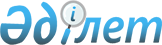 2012 жылға жастар практикасын ұйымдастыру туралы
					
			Күшін жойған
			
			
		
					Оңтүстік Қазақстан облысы Шымкент қаласы әкімдігінің 2012 жылғы 1 ақпандағы № 102 Қаулысы. Оңтүстік Қазақстан облысы Шымкент қаласының Әділет басқармасында 2012 жылғы 22 ақпанда № 14-1-157 тіркелді. Күші жойылды - Шымкент қалалық әкімдігінің 2012 жылғы 6 маусымдағы N 164 қаулысы      Ескерту. Күші жойылды - Шымкент қалалық әкімдігінің 2012.06.06 N 164 қаулысымен.

      "Қазақстан Республикасындағы жергілікті мемлекеттік басқару және өзін-өзі басқару туралы" Қазақстан Республикасының 2001 жылғы 23 қаңтардағы Заңының 31 бабына, "Халықты жұмыспен қамту туралы" Қазақстан Республикасының 2001 жылғы 23 қаңтардағы Заңының 7 бабы 5-7) тармақшасына, 18-2 бабына және "Халықты жұмыспен қамту туралы" Қазақстан Республикасының 2001 жылғы 23 қаңтардағы Заңын іске асыру жөніндегі шаралар туралы" Қазақстан Республикасы Үкіметінің 2001 жылғы 19 маусымдағы № 836 қаулысына сәйкес, Шымкент қаласының әкімдігі ҚАУЛЫ ЕТЕДІ:



      1. Қоса беріліп отырған 2012 жылы өңірлік еңбек нарығындағы қажеттілікке сәйкес жастар практикасын өту үшін жұмыс орындарын ұйымдастыратын жұмыс берушілердің тізбесі бекітілсін.



      2. Осы қаулының орындалуын бақылау қала әкімінің орынбасары Б.М. Нарымбетовке жүктелсін.



      3. Осы қаулы алғаш ресми жарияланған күннен бастап қолданысқа енгізіледі.      Қала әкімі                                 А.Жетпісбаев

Шымкент қаласы әкімдігінің

«01» ақпан 2012 жылғы № 102

қаулысымен бекітілген       2012 жылға «Жастар практикасы» бойынша жұмыс орындарын ұйымдастыратын жұмыс берушілердің тізімі
					© 2012. Қазақстан Республикасы Әділет министрлігінің «Қазақстан Республикасының Заңнама және құқықтық ақпарат институты» ШЖҚ РМК
				№

р/нМекеменің атауыМамандық Ұйымдастырылатын жұмыс орындарының саныЖоспарланған жұмыс мерзімі

(айлар)Айлық жалақының мөлшері,

(тенге)Қаржыландыру көзі1Оңтүстік Қазақстан Облысы «Жұмыспен қамтуды үйлестіру және әлеуметтік бағдарламалар басқармасы» мемлекеттік мекемесібағдарламашы4626000Республикалық бюджет1Оңтүстік Қазақстан Облысы «Жұмыспен қамтуды үйлестіру және әлеуметтік бағдарламалар басқармасы» мемлекеттік мекемесіэкономист4626000Республикалық бюджет1Оңтүстік Қазақстан Облысы «Жұмыспен қамтуды үйлестіру және әлеуметтік бағдарламалар басқармасы» мемлекеттік мекемесібухгалтер1626000Республикалық бюджет1Оңтүстік Қазақстан Облысы «Жұмыспен қамтуды үйлестіру және әлеуметтік бағдарламалар басқармасы» мемлекеттік мекемесізаңгер2626000Республикалық бюджет2« Шымкент қаласы әкімінің аппараты» мемлекеттік мекемесізаңгер1626000Республикалық бюджет3«Ұлар Үміт» жинақтаушы зейнетақы қоры» акционерлік қоғамы оператор4626000Республикалық бюджет3«Ұлар Үміт» жинақтаушы зейнетақы қоры» акционерлік қоғамы экономист4626000Республикалық бюджет3«Ұлар Үміт» жинақтаушы зейнетақы қоры» акционерлік қоғамы маркетолог4626000Республикалық бюджет3«Ұлар Үміт» жинақтаушы зейнетақы қоры» акционерлік қоғамы қаржыгер2626000Республикалық бюджет4«Мирас университеті» мекемесіесеп және аудит2426000Республикалық бюджет5«Халықаралық гуманитарлы-техникалық университеті» жауапкершілігі шектеулі серіктестігінің Шымкент колледжі» жеке мекемесіқұқықтану оқытушысы5626000Республикалық бюджет5«Халықаралық гуманитарлы-техникалық университеті» жауапкершілігі шектеулі серіктестігінің Шымкент колледжі» жеке мекемесіэкономика оқытушысы6626000Республикалық бюджет5«Халықаралық гуманитарлы-техникалық университеті» жауапкершілігі шектеулі серіктестігінің Шымкент колледжі» жеке мекемесіәдіскер2626000Республикалық бюджет5«Халықаралық гуманитарлы-техникалық университеті» жауапкершілігі шектеулі серіктестігінің Шымкент колледжі» жеке мекемесідизайн оқытушысы2626000Республикалық бюджет5«Халықаралық гуманитарлы-техникалық университеті» жауапкершілігі шектеулі серіктестігінің Шымкент колледжі» жеке мекемесіхатшы-референт 2626000Республикалық бюджет5«Халықаралық гуманитарлы-техникалық университеті» жауапкершілігі шектеулі серіктестігінің Шымкент колледжі» жеке мекемесіинформатика оқытушысы4626000Республикалық бюджет5«Халықаралық гуманитарлы-техникалық университеті» жауапкершілігі шектеулі серіктестігінің Шымкент колледжі» жеке мекемесіхимия –биология оқытушысы1626000Республикалық бюджет5«Халықаралық гуманитарлы-техникалық университеті» жауапкершілігі шектеулі серіктестігінің Шымкент колледжі» жеке мекемесітарих-география оқытушысы1626000Республикалық бюджет6«Барыс» Заң агенттігі» жауапкершілігі шектеулі серіктестігінің Оңтүстік Қазақстан өкілдігіқаржыгер1626000Республикалық бюджет6«Барыс» Заң агенттігі» жауапкершілігі шектеулі серіктестігінің Оңтүстік Қазақстан өкілдігізаңгер1626000Республикалық бюджет7«Оңтүстік Қазақстан Педагогикалық Университеті» мекемесіағылшын тілі оқытушының стажеры 2426000Республикалық бюджет7«Оңтүстік Қазақстан Педагогикалық Университеті» мекемесібиология оқытушының стажеры1426000Республикалық бюджет7«Оңтүстік Қазақстан Педагогикалық Университеті» мекемесіпедагогика әдістік оқытушының стажеры1426000Республикалық бюджет7«Оңтүстік Қазақстан Педагогикалық Университеті» мекемесітарих оқытушының стажеры1426000Республикалық бюджет7«Оңтүстік Қазақстан Педагогикалық Университеті» мекемесігеография оқытушының стажеры1426000Республикалық бюджет7«Оңтүстік Қазақстан Педагогикалық Университеті» мекемесіматематика оқытушының стажеры1426000Республикалық бюджет7«Оңтүстік Қазақстан Педагогикалық Университеті» мекемесіинформатика оқытушының стажеры2426000Республикалық бюджет7«Оңтүстік Қазақстан Педагогикалық Университеті» мекемесідене тәрбиесі және спорт оқытушының стажеры1426000Республикалық бюджет7«Оңтүстік Қазақстан Педагогикалық Университеті» мекемесібейнелеу өнері оқытушының стажеры1426000Республикалық бюджет7«Оңтүстік Қазақстан Педагогикалық Университеті» мекемесіпедагогика және психология оқытушының стажеры2426000Республикалық бюджет7«Оңтүстік Қазақстан Педагогикалық Университеті» мекемесікәсіптік білім оқытушының стажеры1426000Республикалық бюджет7«Оңтүстік Қазақстан Педагогикалық Университеті» мекемесіқазақ тілі мен әдебиет оқытушының стажеры2426000Республикалық бюджет7«Оңтүстік Қазақстан Педагогикалық Университеті» мекемесіэкономика оқытушының стажеры1426000Республикалық бюджет8«Береке» қоғамдық бірлестігіпедагог-психолог5626000Республикалық бюджет8«Береке» қоғамдық бірлестігішет тілін оқытушысы2626000Республикалық бюджет8«Береке» қоғамдық бірлестігібастауыш сынып оқытушысы2626000Республикалық бюджет8«Береке» қоғамдық бірлестігіпедагог 3626000Республикалық бюджет8«Береке» қоғамдық бірлестігіқаржыгер1626000Республикалық бюджет9«Оңтүстік Қазақстан медициналық колледжі» жауапкершілігі шектеулі серіктестігітерапия оқытушысы6626000Республикалық бюджет9«Оңтүстік Қазақстан медициналық колледжі» жауапкершілігі шектеулі серіктестігіпедиатрия оқытушысы3626000Республикалық бюджет9«Оңтүстік Қазақстан медициналық колледжі» жауапкершілігі шектеулі серіктестігіхимия оқытушысы1626000Республикалық бюджет9«Оңтүстік Қазақстан медициналық колледжі» жауапкершілігі шектеулі серіктестігіфизика оқытушысы1626000Республикалық бюджет9«Оңтүстік Қазақстан медициналық колледжі» жауапкершілігі шектеулі серіктестігілатын тілі оқытушысы1626000Республикалық бюджет9«Оңтүстік Қазақстан медициналық колледжі» жауапкершілігі шектеулі серіктестігіағылшын тілі оқытушысы1626000Республикалық бюджет9«Оңтүстік Қазақстан медициналық колледжі» жауапкершілігі шектеулі серіктестігістоматолог оқытушысы 1626000Республикалық бюджет9«Оңтүстік Қазақстан медициналық колледжі» жауапкершілігі шектеулі серіктестігіқазақ тілі оқытушысы1626000Республикалық бюджет9«Оңтүстік Қазақстан медициналық колледжі» жауапкершілігі шектеулі серіктестігіматематика оқытушысы1626000Республикалық бюджет9«Оңтүстік Қазақстан медициналық колледжі» жауапкершілігі шектеулі серіктестігіхатшы-референт 1626000Республикалық бюджет9«Оңтүстік Қазақстан медициналық колледжі» жауапкершілігі шектеулі серіктестігіәдіскер1626000Республикалық бюджет9«Оңтүстік Қазақстан медициналық колледжі» жауапкершілігі шектеулі серіктестігіжастар ісі бойынша комитетінің төрағасы1626000Республикалық бюджет9«Оңтүстік Қазақстан медициналық колледжі» жауапкершілігі шектеулі серіктестігімедбике2626000Республикалық бюджет9«Оңтүстік Қазақстан медициналық колледжі» жауапкершілігі шектеулі серіктестігіоператор -бағдарламашы1626000Республикалық бюджет10«Шымкент әлеуметтік-педагогикалық университеті» жеке мекемесі заңгер2626000Республикалық бюджет10«Шымкент әлеуметтік-педагогикалық университеті» жеке мекемесі экономика мұғалімі 2626000Республикалық бюджет10«Шымкент әлеуметтік-педагогикалық университеті» жеке мекемесі қаржы мұғалімі 2626000Республикалық бюджет10«Шымкент әлеуметтік-педагогикалық университеті» жеке мекемесі педагогика және психология мұғалімі4626000Республикалық бюджет10«Шымкент әлеуметтік-педагогикалық университеті» жеке мекемесі биология мұғалімі2626000Республикалық бюджет10«Шымкент әлеуметтік-педагогикалық университеті» жеке мекемесі химия мұғалімі2626000Республикалық бюджет10«Шымкент әлеуметтік-педагогикалық университеті» жеке мекемесі математика мұғалімі2626000Республикалық бюджет10«Шымкент әлеуметтік-педагогикалық университеті» жеке мекемесі физика мұғалімі2626000Республикалық бюджет10«Шымкент әлеуметтік-педагогикалық университеті» жеке мекемесі информатика мұғалімі2626000Республикалық бюджет10«Шымкент әлеуметтік-педагогикалық университеті» жеке мекемесі тарих мұғалімі2626000Республикалық бюджет10«Шымкент әлеуметтік-педагогикалық университеті» жеке мекемесі география мұғалімі2626000Республикалық бюджет10«Шымкент әлеуметтік-педагогикалық университеті» жеке мекемесі филолог (қазақ, ағылшын және орыс тілі мұғалімі) 10626000Республикалық бюджет10«Шымкент әлеуметтік-педагогикалық университеті» жеке мекемесі мәдениет және өнер саласының маманы2626000Республикалық бюджет10«Шымкент әлеуметтік-педагогикалық университеті» жеке мекемесі бағдарламашы (оператор) маманы 8626000Республикалық бюджет10«Шымкент әлеуметтік-педагогикалық университеті» жеке мекемесі электр маманы 2626000Республикалық бюджет11«Қарызгерлер жұмыс жөніндегі бюро» жауапкершілігі шектеулі серіктестігіқаржыгер2626000Республикалық бюджет11«Қарызгерлер жұмыс жөніндегі бюро» жауапкершілігі шектеулі серіктестігізаңгер2626000Республикалық бюджет11«Қарызгерлер жұмыс жөніндегі бюро» жауапкершілігі шектеулі серіктестігіэкономист2626000Республикалық бюджет11«Қарызгерлер жұмыс жөніндегі бюро» жауапкершілігі шектеулі серіктестігібанк ісі маманы2626000Республикалық бюджет12«Халықаралық гуманитарлық –техникалық университеті» білім мекемесі» жеке мекемесіэкономист4426000Республикалық бюджет12«Халықаралық гуманитарлық –техникалық университеті» білім мекемесі» жеке мекемесізаңтану2426000Республикалық бюджет12«Халықаралық гуманитарлық –техникалық университеті» білім мекемесі» жеке мекемесігеография мұғалімі2426000Республикалық бюджет12«Халықаралық гуманитарлық –техникалық университеті» білім мекемесі» жеке мекемесібиология мұғалімі1426000Республикалық бюджет12«Халықаралық гуманитарлық –техникалық университеті» білім мекемесі» жеке мекемесіэкология мұғалімі2426000Республикалық бюджет12«Халықаралық гуманитарлық –техникалық университеті» білім мекемесі» жеке мекемесібағдарламашы7426000Республикалық бюджет12«Халықаралық гуманитарлық –техникалық университеті» білім мекемесі» жеке мекемесіағылшын тілі мұғалімі2426000Республикалық бюджет12«Халықаралық гуманитарлық –техникалық университеті» білім мекемесі» жеке мекемесідизайнер2426000Республикалық бюджет13«Оңтүстік Қазақстан экономикалық-технологиялық Мирас колледжі» жеке мекемесіэкономист2426000Республикалық бюджет13«Оңтүстік Қазақстан экономикалық-технологиялық Мирас колледжі» жеке мекемесізаңгер2426000Республикалық бюджет13«Оңтүстік Қазақстан экономикалық-технологиялық Мирас колледжі» жеке мекемесіқаржыгер2426000Республикалық бюджет13«Оңтүстік Қазақстан экономикалық-технологиялық Мирас колледжі» жеке мекемесібағдарламашы2426000Республикалық бюджет13«Оңтүстік Қазақстан экономикалық-технологиялық Мирас колледжі» жеке мекемесікиім модельері, конструктор 1426000Республикалық бюджет13«Оңтүстік Қазақстан экономикалық-технологиялық Мирас колледжі» жеке мекемесімұрағатшы2426000Республикалық бюджет13«Оңтүстік Қазақстан экономикалық-технологиялық Мирас колледжі» жеке мекемесікітапханашы1426000Республикалық бюджет13«Оңтүстік Қазақстан экономикалық-технологиялық Мирас колледжі» жеке мекемесіинформатика мұғалімі2426000Республикалық бюджет13«Оңтүстік Қазақстан экономикалық-технологиялық Мирас колледжі» жеке мекемесіхореограф1426000Республикалық бюджет13«Оңтүстік Қазақстан экономикалық-технологиялық Мирас колледжі» жеке мекемесімәдениет ағарту қызметшісі1426000Республикалық бюджет13«Оңтүстік Қазақстан экономикалық-технологиялық Мирас колледжі» жеке мекемесіаудармашы1426000Республикалық бюджет13«Оңтүстік Қазақстан экономикалық-технологиялық Мирас колледжі» жеке мекемесіалғашқы әскери дайындық мұғалімі1426000Республикалық бюджет14«Білім» білім беру орталығы» жауапкершілігі шектеулі серіктестігіфизика оқытушы 1626000Республикалық бюджет14«Білім» білім беру орталығы» жауапкершілігі шектеулі серіктестігіағылшын оқытушы1626000Республикалық бюджет14«Білім» білім беру орталығы» жауапкершілігі шектеулі серіктестігіматематика оқытушы1626000Республикалық бюджет14«Білім» білім беру орталығы» жауапкершілігі шектеулі серіктестігібағдарламашы1626000Республикалық бюджет14«Білім» білім беру орталығы» жауапкершілігі шектеулі серіктестігіинформатика оқытушы1626000Республикалық бюджет14«Білім» білім беру орталығы» жауапкершілігі шектеулі серіктестігікеңсе менеджері1626000Республикалық бюджет14«Білім» білім беру орталығы» жауапкершілігі шектеулі серіктестігіорыс тілі оқытушы1626000Республикалық бюджет15Оңтүстік Қазақстан облысы әкімдігі білім басқармасының «Шымкент көлік, коммуникация және жаңа технологиялар колледжі» мемлекеттік коммуналдық қазыналық кәсіпорны физика маманы бойынша лаборант1626000Республикалық бюджет15Оңтүстік Қазақстан облысы әкімдігі білім басқармасының «Шымкент көлік, коммуникация және жаңа технологиялар колледжі» мемлекеттік коммуналдық қазыналық кәсіпорны автоматика, телемеханика және теміржол көлігің қозғалысын басқару маманы (1303000) бойынша лаборант 1626000Республикалық бюджет15Оңтүстік Қазақстан облысы әкімдігі білім басқармасының «Шымкент көлік, коммуникация және жаңа технологиялар колледжі» мемлекеттік коммуналдық қазыналық кәсіпорны есептеуші техника және бағдарламаны қамтамасыз ету маманы бойынша бағдарламашы 2626000Республикалық бюджет15Оңтүстік Қазақстан облысы әкімдігі білім басқармасының «Шымкент көлік, коммуникация және жаңа технологиялар колледжі» мемлекеттік коммуналдық қазыналық кәсіпорны медбике1626000Республикалық бюджет16«Дана» балалардың мектепке дейінгі шағын орталығы» жеке мекемесітәрбиеші көмекшісі3626000Республикалық бюджет16«Дана» балалардың мектепке дейінгі шағын орталығы» жеке мекемесііс жүргізуші1626000Республикалық бюджет16«Дана» балалардың мектепке дейінгі шағын орталығы» жеке мекемесіаспазшы көмекшісі1626000Республикалық бюджет17«ТЖС» (Түркістан жолсервис ) жауапкершілігі шектеулі серіктестігі кадр бөлімінің көмекшісі1626000Республикалық бюджет17«ТЖС» (Түркістан жолсервис ) жауапкершілігі шектеулі серіктестігі диспетчер көмекшісі1626000Республикалық бюджет17«ТЖС» (Түркістан жолсервис ) жауапкершілігі шектеулі серіктестігі ұста көмекшісі2626000Республикалық бюджет18«Арсенал Юг» жауапкершілігі шектеулі серіктестігі есеп және аудит1626000Республикалық бюджет19Жеке кәсіпкер «Манкентбаев Ауесхан» бухгалтер2626000Республикалық бюджет19Жеке кәсіпкер «Манкентбаев Ауесхан» заңгер2626000Республикалық бюджет19Жеке кәсіпкер «Манкентбаев Ауесхан» бағдарламашы1626000Республикалық бюджет19Жеке кәсіпкер «Манкентбаев Ауесхан» слесарь-сантехник4626000Республикалық бюджет19Жеке кәсіпкер «Манкентбаев Ауесхан» электрші2626000Республикалық бюджет20«Іңкәрім» мектепке дейінгі шағын орталық» жеке мекемесітәрбиеші1626000Республикалық бюджет20«Іңкәрім» мектепке дейінгі шағын орталық» жеке мекемесіаспазшы1626000Республикалық бюджет21«Корпорация «КОНТИ» жауапкершілігі шектеулі серіктестігіинженер – құрылысшы1626000Республикалық бюджет22«Агро Консалтинг» жауапкершілігі шектеулі серіктестігісату менеджері20426000Республикалық бюджет23Жеке кәсіпкер «Рысбеков Е.М.» типография баспашысы2626000Республикалық бюджет23Жеке кәсіпкер «Рысбеков Е.М.» техник типография баспашысы2626000Республикалық бюджет23Жеке кәсіпкер «Рысбеков Е.М.» дизайнер 1626000Республикалық бюджет23Жеке кәсіпкер «Рысбеков Е.М.» дизайнер көмекшісі1626000Республикалық бюджет24«Нұрбанк» Акционерлік қоғамының Шымкент қаласындағы филиалықаржыгер1626000Республикалық бюджет24«Нұрбанк» Акционерлік қоғамының Шымкент қаласындағы филиалыбанк ісі маманы2626000Республикалық бюджет24«Нұрбанк» Акционерлік қоғамының Шымкент қаласындағы филиалыэкономист-бухгалтер1626000Республикалық бюджет25«Бухгалтерская фирма- НҰР» жауапкершілігі шектеулі серіктестігібухгалтер12626000Республикалық бюджет26«Bey.Kz.Ltd ( Бей.Кз.Лтд)» жауапкершілігі шектеулі серіктестігібухгалтер4626000Республикалық бюджет26«Bey.Kz.Ltd ( Бей.Кз.Лтд)» жауапкершілігі шектеулі серіктестігіэкономист3626000Республикалық бюджет26«Bey.Kz.Ltd ( Бей.Кз.Лтд)» жауапкершілігі шектеулі серіктестігізаңгер4626000Республикалық бюджет26«Bey.Kz.Ltd ( Бей.Кз.Лтд)» жауапкершілігі шектеулі серіктестігіменеджер3626000Республикалық бюджет26«Bey.Kz.Ltd ( Бей.Кз.Лтд)» жауапкершілігі шектеулі серіктестігібағдарламашы4626000Республикалық бюджет26«Bey.Kz.Ltd ( Бей.Кз.Лтд)» жауапкершілігі шектеулі серіктестігіқаржыгер4626000Республикалық бюджет26«Bey.Kz.Ltd ( Бей.Кз.Лтд)» жауапкершілігі шектеулі серіктестігітехнолог кондитер 3626000Республикалық бюджет27Жеке кәсіпкер «Абдирахманов Б.Б.»бухгалтер2626000Республикалық бюджет27Жеке кәсіпкер «Абдирахманов Б.Б.»бағдарламашы3626000Республикалық бюджет28«Транстелеком» Акционерлік қоғамыавтоматика, телемеханика және байланыс маманы5426000Республикалық бюджет28«Транстелеком» Акционерлік қоғамырадиотехника, электроника және телекоммуникация маманы5426000Республикалық бюджет28«Транстелеком» Акционерлік қоғамыесептеу техникасы және бағдарламалық қамтамасыз ету маманы5426000Республикалық бюджет28«Транстелеком» Акционерлік қоғамыжелі құрылыстарының және электробайланыс жүйесінің электромонтері5426000Республикалық бюджет28«Транстелеком» Акционерлік қоғамыбайланыс желісі және коммутация жүйесінің маманы 5426000Республикалық бюджет28«Транстелеком» Акционерлік қоғамыэкономика, бухгалтерлік есеп және аудит 2426000Республикалық бюджет28«Транстелеком» Акционерлік қоғамызаңгер2426000Республикалық бюджет28«Транстелеком» Акционерлік қоғамыіс жүргізуші2426000Республикалық бюджет28«Транстелеком» Акционерлік қоғамықаржыгер2426000Республикалық бюджет28«Транстелеком» Акционерлік қоғамыменеджер2426000Республикалық бюджет29«Универсал ЭКСПО Бірлік» жауапкершілігі шектеулі серіктестігіэкономист-бухгалтер1626000Республикалық бюджет30Жеке кәсіпкер «Керимкулов У.М.»кеңсе-менеджері2626000Республикалық бюджет30Жеке кәсіпкер «Керимкулов У.М.»заңгер2626000Республикалық бюджет30Жеке кәсіпкер «Керимкулов У.М.»бухгалтер-экономист4626000Республикалық бюджет30Жеке кәсіпкер «Керимкулов У.М.»бухгалтер-кассирші4626000Республикалық бюджет30Жеке кәсіпкер «Керимкулов У.М.»бухгалтер көмекшісі 4626000Республикалық бюджет30Жеке кәсіпкер «Керимкулов У.М.»малшы-сауыншы6626000Республикалық бюджет30Жеке кәсіпкер «Керимкулов У.М.»менеджер-маркетолог6626000Республикалық бюджет30Жеке кәсіпкер «Керимкулов У.М.»кадр бөлімінің маманы2626000Республикалық бюджет30Жеке кәсіпкер «Керимкулов У.М.»менеджмент2626000Республикалық бюджет31Жеке кәсіпкер «Мусахова А.М.»корреспондент (филолог)2626000Республикалық бюджет31Жеке кәсіпкер «Мусахова А.М.»заңгер2626000Республикалық бюджет31Жеке кәсіпкер «Мусахова А.М.»бухгалтер-экономист3626000Республикалық бюджет31Жеке кәсіпкер «Мусахова А.М.»бухгалтер-кассирші3626000Республикалық бюджет31Жеке кәсіпкер «Мусахова А.М.»бухгалтер көмекшісі3626000Республикалық бюджет31Жеке кәсіпкер «Мусахова А.М.»дизайнер2626000Республикалық бюджет31Жеке кәсіпкер «Мусахова А.М.»жарнама менеджері14626000Республикалық бюджет31Жеке кәсіпкер «Мусахова А.М.»кадр бөлімінің маманы2626000Республикалық бюджет31Жеке кәсіпкер «Мусахова А.М.»фотограф2626000Республикалық бюджет31Жеке кәсіпкер «Мусахова А.М.»дизайнер-көркемдеуші2626000Республикалық бюджет32Жеке кәсіпкер «Мустафаев С.»корреспондент (филолог)2626000Республикалық бюджет32Жеке кәсіпкер «Мустафаев С.»заңгер2626000Республикалық бюджет32Жеке кәсіпкер «Мустафаев С.»бухгалтер -экономист3626000Республикалық бюджет32Жеке кәсіпкер «Мустафаев С.»бухгалтер -кассирші3626000Республикалық бюджет32Жеке кәсіпкер «Мустафаев С.»бухгалтер көмекшісі3626000Республикалық бюджет32Жеке кәсіпкер «Мустафаев С.»дизайнер2626000Республикалық бюджет32Жеке кәсіпкер «Мустафаев С.»жарнама менеджері14626000Республикалық бюджет32Жеке кәсіпкер «Мустафаев С.»кадр бөлімінің маманы2626000Республикалық бюджет32Жеке кәсіпкер «Мустафаев С.»фотограф2626000Республикалық бюджет32Жеке кәсіпкер «Мустафаев С.»дизайнер-көркемдеуші2626000Республикалық бюджет33Жеке кәсіпкер «Ахметова К.И.»корреспондент (филолог)2626000Республикалық бюджет33Жеке кәсіпкер «Ахметова К.И.»заңгер2626000Республикалық бюджет33Жеке кәсіпкер «Ахметова К.И.»бухгалтер-экономист3626000Республикалық бюджет33Жеке кәсіпкер «Ахметова К.И.»бухгалтер-кассирші3626000Республикалық бюджет33Жеке кәсіпкер «Ахметова К.И.»бухгалтер көмекшісі 3626000Республикалық бюджет33Жеке кәсіпкер «Ахметова К.И.»дизайнер2626000Республикалық бюджет33Жеке кәсіпкер «Ахметова К.И.»жарнама менеджері14626000Республикалық бюджет33Жеке кәсіпкер «Ахметова К.И.»кадр бөлімінің маманы2626000Республикалық бюджет33Жеке кәсіпкер «Ахметова К.И.»фотограф2626000Республикалық бюджет33Жеке кәсіпкер «Ахметова К.И.»дизайнер-көркемдеуші1626000Республикалық бюджет33Жеке кәсіпкер «Ахметова К.И.»оператор1626000Республикалық бюджет34Жеке кәсіпкер «Жайна» Рыспаева Г.Е.кеңсе менеджері1626000Республикалық бюджет34Жеке кәсіпкер «Жайна» Рыспаева Г.Е.менеджер2626000Республикалық бюджет34Жеке кәсіпкер «Жайна» Рыспаева Г.Е.дизайнер2626000Республикалық бюджет35«Коммунал Сервис Ко» Жауапкершілігі шектеулі серіктестігібухгалтер2626000Республикалық бюджет36Жеке кәсіпкер «Ауданбай Б.Ү.»дизайнер2626000Республикалық бюджет36Жеке кәсіпкер «Ауданбай Б.Ү.»бағдарламашы1626000Республикалық бюджет36Жеке кәсіпкер «Ауданбай Б.Ү.»педагог-әдіскер 1626000Республикалық бюджет37«САРИССА» жауапкершілігі шектеулі серіктестігіэкономист2626000Республикалық бюджет37«САРИССА» жауапкершілігі шектеулі серіктестігізаңгер2626000Республикалық бюджет37«САРИССА» жауапкершілігі шектеулі серіктестігіпсихолог2626000Республикалық бюджет37«САРИССА» жауапкершілігі шектеулі серіктестігіқаржыгер2626000Республикалық бюджет37«САРИССА» жауапкершілігі шектеулі серіктестігібағдарламашы3626000Республикалық бюджет37«САРИССА» жауапкершілігі шектеулі серіктестігісату менеджері 7626000Республикалық бюджет37«САРИССА» жауапкершілігі шектеулі серіктестігііс-жүргізуші2626000Республикалық бюджет38«СК Ай-Мур» жауапкершілігі шектеулі серіктестігікеңсе-менеджері1626000Республикалық бюджет38«СК Ай-Мур» жауапкершілігі шектеулі серіктестігіжарнама менеджері2626000Республикалық бюджет38«СК Ай-Мур» жауапкершілігі шектеулі серіктестігібухгалтер1626000Республикалық бюджет38«СК Ай-Мур» жауапкершілігі шектеулі серіктестігідизайнер2626000Республикалық бюджет38«СК Ай-Мур» жауапкершілігі шектеулі серіктестігіағылшын тілін оқытушы1626000Республикалық бюджет38«СК Ай-Мур» жауапкершілігі шектеулі серіктестігізаңгер1626000Республикалық бюджет39«Шымкент үздіксіз білім беру колледжі» жеке мекемесіпедагог- психолог4426000Республикалық бюджет39«Шымкент үздіксіз білім беру колледжі» жеке мекемесішет тілін оқытушысы2426000Республикалық бюджет39«Шымкент үздіксіз білім беру колледжі» жеке мекемесібастауыш сынып оқытушысы2426000Республикалық бюджет39«Шымкент үздіксіз білім беру колледжі» жеке мекемесіэкономист2426000Республикалық бюджет39«Шымкент үздіксіз білім беру колледжі» жеке мекемесібухгалтер2426000Республикалық бюджет39«Шымкент үздіксіз білім беру колледжі» жеке мекемесіқазақ тілі әдебиетін оқытушысы 2426000Республикалық бюджет39«Шымкент үздіксіз білім беру колледжі» жеке мекемесіинформатик2426000Республикалық бюджет39«Шымкент үздіксіз білім беру колледжі» жеке мекемесілаборант 2426000Республикалық бюджет39«Шымкент үздіксіз білім беру колледжі» жеке мекемесіқаржыгер2426000Республикалық бюджет40«Оңтүстік Қазақстан экономика және статистика колледжі» жеке мекемесібухгалтер-экономист2626000Республикалық бюджет40«Оңтүстік Қазақстан экономика және статистика колледжі» жеке мекемесікассирші1626000Республикалық бюджет40«Оңтүстік Қазақстан экономика және статистика колледжі» жеке мекемесіоператор4626000Республикалық бюджет40«Оңтүстік Қазақстан экономика және статистика колледжі» жеке мекемесібағдарламашы3626000Республикалық бюджет40«Оңтүстік Қазақстан экономика және статистика колледжі» жеке мекемесіматематика оқытушысы2626000Республикалық бюджет40«Оңтүстік Қазақстан экономика және статистика колледжі» жеке мекемесібухгалтерлік есеп оқытушысы 2626000Республикалық бюджет40«Оңтүстік Қазақстан экономика және статистика колледжі» жеке мекемесіинформатика оқытушысы 2626000Республикалық бюджет40«Оңтүстік Қазақстан экономика және статистика колледжі» жеке мекемесіқаржы оқытушысы 2626000Республикалық бюджет40«Оңтүстік Қазақстан экономика және статистика колледжі» жеке мекемесіэкономика оқытушысы 2626000Республикалық бюджет41«КазТрансСпецСтрой» өндірістік бірлестігі» жауапкершілігі шектеулі серіктестігіқұрылыс ұстасы5626000Республикалық бюджет41«КазТрансСпецСтрой» өндірістік бірлестігі» жауапкершілігі шектеулі серіктестігіэнергетик2626000Республикалық бюджет41«КазТрансСпецСтрой» өндірістік бірлестігі» жауапкершілігі шектеулі серіктестігібағдарламашы1626000Республикалық бюджет41«КазТрансСпецСтрой» өндірістік бірлестігі» жауапкершілігі шектеулі серіктестігісату менеджері3626000Республикалық бюджет41«КазТрансСпецСтрой» өндірістік бірлестігі» жауапкершілігі шектеулі серіктестігіинженер- сантехник4626000Республикалық бюджет41«КазТрансСпецСтрой» өндірістік бірлестігі» жауапкершілігі шектеулі серіктестігіболат құрылымдарды монтаждау ұстасы1626000Республикалық бюджет41«КазТрансСпецСтрой» өндірістік бірлестігі» жауапкершілігі шектеулі серіктестігіполиэтилен құбырлардың ұстасы3626000Республикалық бюджет41«КазТрансСпецСтрой» өндірістік бірлестігі» жауапкершілігі шектеулі серіктестігісмета түзуші2626000Республикалық бюджет41«КазТрансСпецСтрой» өндірістік бірлестігі» жауапкершілігі шектеулі серіктестігітілші (ағылшын, қытай) 2626000Республикалық бюджет41«КазТрансСпецСтрой» өндірістік бірлестігі» жауапкершілігі шектеулі серіктестігііс жүргізуші2626000Республикалық бюджет42Шымкент қаласы әкімдігі ішкі саясат бөлімінің «Шымкент Медиа» мемлекеттік коммуналдық кәсіпорныжурналистер462600042Шымкент қаласы әкімдігі ішкі саясат бөлімінің «Шымкент Медиа» мемлекеттік коммуналдық кәсіпорныкорректорлар262600042Шымкент қаласы әкімдігі ішкі саясат бөлімінің «Шымкент Медиа» мемлекеттік коммуналдық кәсіпорныдизайнерлер2626000бағдарламашы1626000фотокорреспондент (фотограф)1626000менеджер462600043«Отырар Университеті» жеке мекемесі информатика оқытушысы 10626000Республикалық бюджет43«Отырар Университеті» жеке мекемесі бағдарламашы 10626000Республикалық бюджет43«Отырар Университеті» жеке мекемесі қаржыгер3626000Республикалық бюджет43«Отырар Университеті» жеке мекемесі экономист3626000Республикалық бюджет43«Отырар Университеті» жеке мекемесі педагогика және психология оқытушысы 3626000Республикалық бюджет43«Отырар Университеті» жеке мекемесі заңгер1626000Республикалық бюджет43«Отырар Университеті» жеке мекемесі медбике1626000Республикалық бюджет